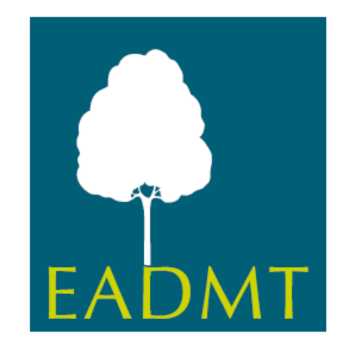 Requirements for application ofBasic Full MemberCountry:	Year of Application: 	To fulfill the requirements for the application of Basic Full member status as a national DMT association the following evidence is required:see page / §approved1.The Association has:1.The Association has:1.The Association has:1.1 Statutes of the National Association1.2 Rules of Procedures1.3 An Ethical Code of the National Association1.4 Professional Development opportunities for DMT practitioners2. Association’s minimum requirements for professional DMT practitioners include that the Association has established:2. Association’s minimum requirements for professional DMT practitioners include that the Association has established:2. Association’s minimum requirements for professional DMT practitioners include that the Association has established:2.1. Minimum standards for DMT training:2.1. Minimum standards for DMT training:2.1. Minimum standards for DMT training:2.1.1. Completion of DMT training programme2.1.2 Minimum programme length is the equivalent of 2 years2.1.3 Programme covers:DMT skillsDMT theoryMovement observation	skillsIntroduction to	research2.2. DMT Internship (may extend beyond taught programme) includes:2.2. DMT Internship (may extend beyond taught programme) includes:2.2. DMT Internship (may extend beyond taught programme) includes:2.2.1 DMT practice with clients2.2.2. DMT practice with clients2. 3 Personal therapy experience: (to be officially recommended or required by the national association)3. Commitment to the aims of EADMT, payment of required fee/s, and some financial, or other, support for their national association’s official European delegate towards EADMT business.